Информация о проведении общественного контроля за исполнением работы по инициативному проекту.07.07.2022 состоялась очередная встреча жителей микрорайона 14А, проживающих в границах ТОС «Снегири», представителей администрации города и ООО «Ремком» в рамках проведения общественного контроля за реализацией инициативного проекта.На 07.07.2022:- завершены работы по укладке резинового покрытия на детской площадке и укладке тротуарной плитки на прилегающей к ней территории,- выполнена вертикальная планировка проезжей части улиц Александровская, Андреевская, Давыдовская, Луговая,- частично выполнено ощебенение проезжей части улицы Александровская.Жителям даны разъяснения относительно технических характеристик  используемого песка.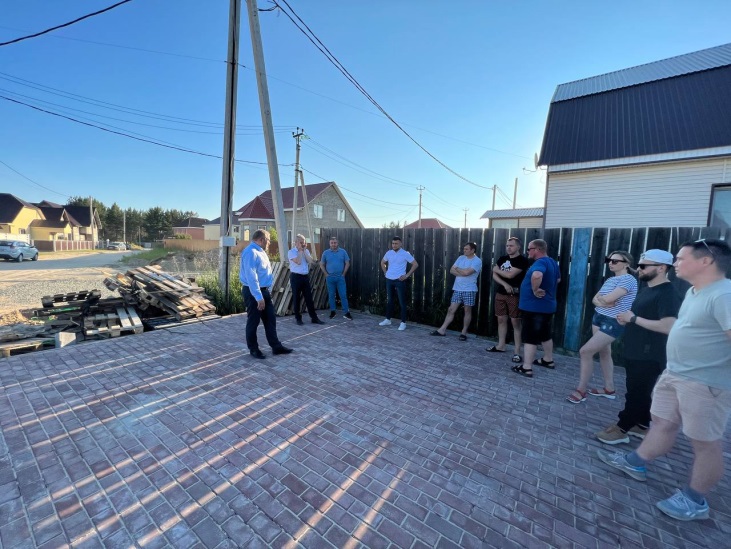 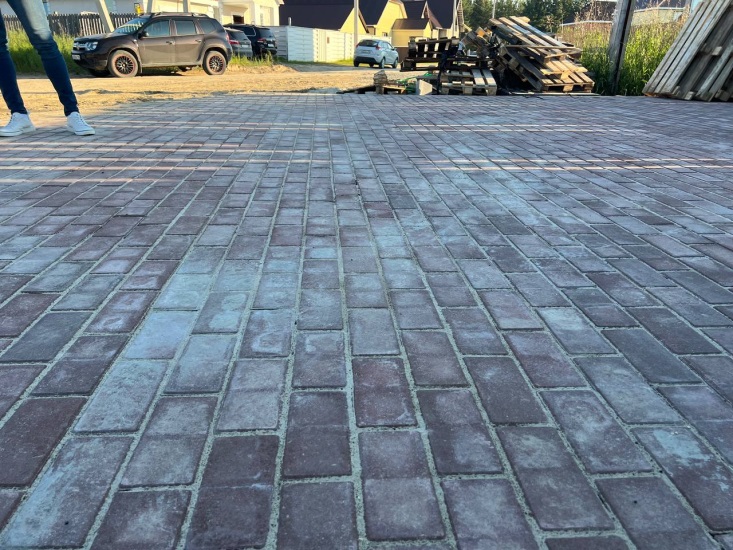 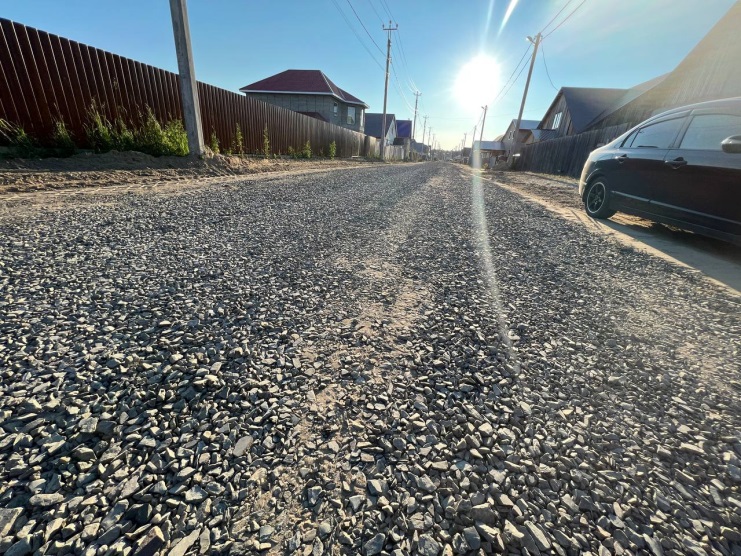 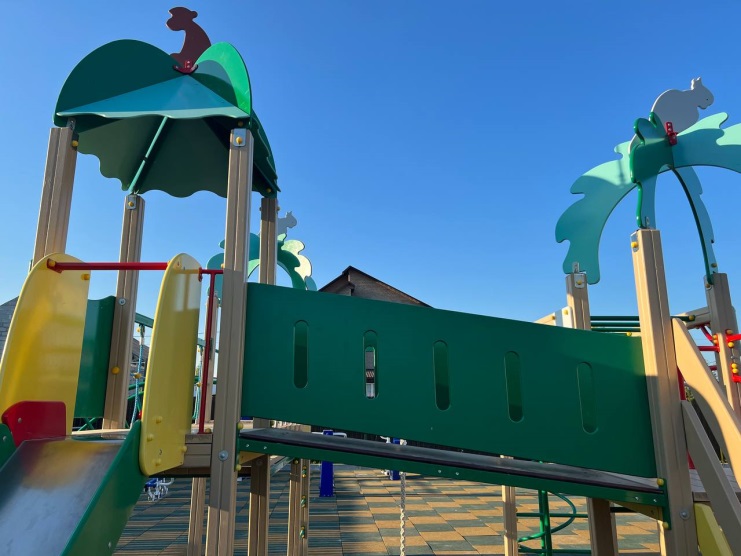 